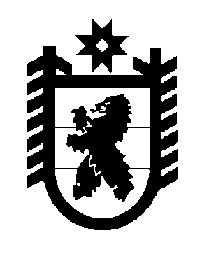 Российская Федерация Республика Карелия    ПРАВИТЕЛЬСТВО РЕСПУБЛИКИ КАРЕЛИЯПОСТАНОВЛЕНИЕот  25 октября 2017 года № 381-Пг. Петрозаводск О внесении изменений в Положение о Министерстве культуры Республики Карелия и Положение о Государственном комитете Республики Карелия по охране объектов культурного наследия Правительство Республики Карелия п о с т а н о в л я е т:1. Внести в Положение о Министерстве культуры Республики Карелия, утвержденное постановлением Правительства Республики Карелия                              от 11 октября 2010 года № 218-П «Об утверждении Положения о Министерстве культуры Республики Карелия»  (Собрание законодательства Республики Карелия, 2010, № 10, ст. 1309; 2011, № 10, ст. 1647; 2012, № 11,                    ст. 2027; 2013, № 2, ст. 250; № 10, ст. 1842; № 12, ст. 2282; 2014, № 8, ст. 1428; 2015, № 8, ст. 1536; № 9, ст. 1756; № 12, ст. 2363; 2016, № 5, ст. 1019; Официальный интернет-портал правовой информации (www.pravo.gov.ru),                    18 апреля 2017 года, № 1000201704180002; 27 июля 2017 года,                                     № 1000201707270008), следующие изменения:1) в пункте 1:слова «, туризма» исключить;дополнить абзацами следующего содержания:«Министерство осуществляет функции по выработке государственной политики и нормативно-правовому регулированию в установленной сфере деятельности Управления по туризму Республики Карелия, а также координацию и контроль его деятельности.Министерство осуществляет функции по выработке государственной политики и нормативно-правовому регулированию в установленной сфере деятельности Управления по охране объектов культурного наследия Республики Карелия, координацию и контроль его деятельности, за исключением регулирования вопросов, отнесенных Федеральным законом 
от 25 июня 2002 года № 73-ФЗ «Об объектах культурного наследия (памятниках истории и культуры) народов Российской Федерации» (далее – Федеральный закон) к полномочиям органов государственной власти субъекта Российской Федерации в области сохранения, использования, популяризации и государственной охраны объектов культурного наследия, полномочиям Российской Федерации в области сохранения, использования, популяризации и государственной охраны объектов культурного наследия, переданным для осуществления органам государственной власти субъекта Российской Федерации (далее – вопросы в области охраны объектов культурного наследия).»;2) в пункте 9:в подпункте 1 слова «, туризма» исключить;в подпункте 4 слова «, туризма» исключить;в подпункте 12 слова «, туризма» исключить;подпункты 12.1 – 12.7 признать утратившими силу;дополнить подпунктом 52.1 следующего содержания:«52.1) обеспечивает организацию деятельности Управления по туризму Республики Карелия, Управления по охране объектов культурного наследия Республики Карелия по кадровым, правовым, финансовым, информационным, материально-техническим вопросам, за исключением регулирования вопросов в области охраны объектов культурного наследия;»;подпункт  5 пункта  13 изложить в следующей редакции:«5) осуществляет в соответствии с законодательством о труде и государственной гражданской службе права и обязанности представителя нанимателя и работодателя в отношении государственных гражданских служащих в Министерстве и работников, замещающих должности, не являющиеся должностями государственной гражданской службы, в Министерстве, за исключением прав и обязанностей представителя нанимателя в части соблюдения государственными гражданскими служащими в Министерстве законодательства о противодействии коррупции;».Внести в постановление Правительства Республики Карелия                  от 14 апреля 2017 года № 123-П «Об утверждении Положения о Государственном комитете Республики Карелия по охране объектов культурного наследия» (Карелия, 2017, 27 апреля) следующие изменения:наименование изложить в следующей редакции:«Об утверждении Положения об Управлении по охране объектов культурного наследия Республики Карелия»;2) в абзаце втором слова «о Государственном комитете Республики Карелия по охране объектов культурного наследия» заменить словами 
«об Управлении по охране объектов культурного наследия Республики Карелия»;3) в Положении о Государственном комитете Республики Карелия по охране объектов культурного наследия, утвержденном указанным постановлением:в наименовании слова «о Государственном комитете Республики Карелия по охране объектов культурного наследия» заменить словами 
«об Управлении по охране объектов культурного наследия Республики Карелия»;в пункте 1:в абзаце первом слова «Государственный комитет Республики Карелия по охране объектов культурного наследия (далее – Комитет)» заменить словами «Управление по охране объектов культурного наследия Республики Карелия (далее – Управление)»;в абзаце втором слово «Комитет» заменить словом «Управление»;в пункте 2 слово «Комитет» заменить словом «Управление»;в пункте 3 слово «Комитет» заменить словом «Управление»;в пункте 4 слово «Комитет» в соответствующем падеже заменить словом «Управление» в соответствующем падеже;пункт 5 признать утратившим силу;пункт 6 изложить в следующей редакции:«6. Финансовое обеспечение деятельности Управления осуществляется за счет средств бюджета Республики Карелия.Финансовое обеспечение деятельности Управления по осуществлению полномочий Российской Федерации по государственной охране объектов культурного наследия федерального значения, расположенных на территории Республики Карелия, и федеральному государственному надзору в области охраны объектов культурного наследия, за исключением отдельных объектов культурного наследия, перечень которых устанавливается Правительством Российской Федерации, переданных для осуществления органам государственной власти субъекта Российской Федерации, осуществляется 
за счет субвенций из федерального бюджета.Организацию деятельности Управления по кадровым, правовым, финансовым, информационным, материально-техническим вопросам обеспечивает Министерство культуры Республики Карелия, за исключением регулирования вопросов, отнесенных Федеральным законом от 25 июня 
2002 года № 73-ФЗ «Об объектах культурного наследия (памятниках истории и культуры) народов Российской Федерации» (далее – Федеральный закон) к полномочиям органов государственной власти субъекта Российской Федерации в области сохранения, использования, популяризации и государственной охраны объектов культурного наследия, полномочиям Российской Федерации в области сохранения, использования, популяризации и государственной охраны объектов культурного наследия, переданным для осуществления органам государственной власти субъекта Российской Федерации.»;в пункте 7 слово «Комитета» заменить словом «Управления»;в пункте 8 слово «Комитета» заменить словом «Управления»;в пункте 9 слово «Комитета» заменить словом «Управления»;в пункте 10:слово «Комитет» в соответствующем падеже заменить словом «Управление» в соответствующем падеже;подпункт 38 изложить в следующей редакции:«38) осуществляет функции администратора доходов бюджета, администратора источников финансирования дефицита бюджета, распорядителя и получателя средств бюджета Республики Карелия;»;в пункте 11 слово «Комитет» в соответствующем падеже заменить словом «Управление» в соответствующем падеже;пункт 12 изложить в следующей редакции:«12. Управление возглавляет Начальник Управления, назначаемый на должность и освобождаемый от должности Главой Республики Карелия.»;в пункте 13 слово «Председатель» заменить словом «Начальник»;в пункте 14:абзац первый изложить в следующей редакции:«14. Начальник Управления:»;слово «Комитет» в соответствующем падеже заменить словом «Управление» в соответствующем падеже.
           Глава Республики Карелия                                                                А.О. Парфенчиков